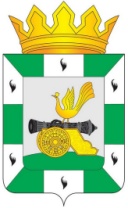 МУНИЦИПАЛЬНОЕ ОБРАЗОВАНИЕ«СМОЛЕНСКИЙ РАЙОН» СМОЛЕНСКОЙ ОБЛАСТИСМОЛЕНСКАЯ РАЙОННАЯ ДУМАРЕШЕНИЕот 31 октября 2018 года   № 57О назначении публичных слушаний, установлении порядка учета предложений по решению Смоленской районной Думы «О проекте внесения изменений в Устав муниципального образования «Смоленский район» Смоленской области» и участии граждан в его обсужденииРуководствуясь пунктом 1 части 3 статьи 28, частью 4 статьи 44 Федерального закона от 6 октября 2003 года № 131-ФЗ «Об общих принципах организации местного самоуправления в Российской Федерации», решением Смоленской районной Думы от 28 марта 2007  года № 42 «Об утверждении Положения о порядке учета предложений по проекту правового акта о внесении изменений и дополнений  в Устав муниципального образования «Смоленский район» Смоленской области, а также о порядке участия граждан в обсуждении проекта правового акта о внесении изменений и дополнений в Устав муниципального образования «Смоленский район» Смоленской области», Порядком организации и проведения публичных слушаний в муниципальном образовании «Смоленский район» Смоленской области, утвержденным решением Смоленской районной Думы от 22 августа 2012 года № 103, Смоленская районная ДумаРЕШИЛА:Установить следующий порядок учета предложений по решению Смоленской районной Думы «О проекте внесения изменений в Устав муниципального образования «Смоленский район» Смоленской области» (далее - проект) и участия граждан в его обсуждении:1. В целях ознакомления граждан проект размещается на официальном сайте Администрации муниципального образования «Смоленский район» Смоленской области с электронным адресом: http://smol-ray.ru/ в информационно-телекоммуникационной сети Интернет и опубликовывается в газете «Сельская правда».2. Прием предложений от граждан осуществляется до 16 ноября 2018 года, предложения в письменной форме принимаются по адресу: проезд Маршала Конева, д.28е, каб.502, г.Смоленск, 214019; в электронной форме E-mail: smolrayduma@admin-smolensk.ru.3. Поступившие от граждан предложения рассматриваются и передаются для проведения анализа Администрации муниципального образования «Смоленский район» Смоленской области.4. Смоленской районной Думой назначаются публичные слушания.Публичные слушания по решению Смоленской районной Думы «О проекте внесений изменений в Устав муниципального образования «Смоленский район» Смоленской области» состоятся 19 ноября 2018 года в 10:00 по адресу: г.Смоленск, проезд Маршала Конева, д.28е, 5 этаж, зал заседаний. Орган, ответственный за организацию публичных слушаний – Смоленская районная Дума.5. На заседании Смоленской районной Думы принимается (утверждается) решение Смоленской районной Думы «О внесении изменений в Устав муниципального образования «Смоленский район» Смоленской области».6. Решение Смоленской районной Думы «О внесении изменений в Устав муниципального образования «Смоленский район» Смоленской области» размещается на официальном сайте Администрации муниципального образования «Смоленский район» Смоленской области в информационно-телекоммуникационной сети Интернет и опубликовывается в газете «Сельская правда».Исполняющий полномочия председателя    Смоленской районной Думы                                                  С.Е. Эсальнек